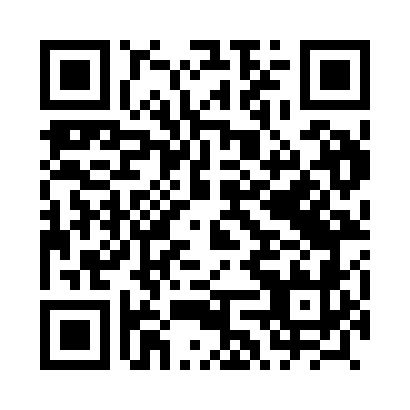 Prayer times for Karpiska, PolandMon 1 Apr 2024 - Tue 30 Apr 2024High Latitude Method: Angle Based RulePrayer Calculation Method: Muslim World LeagueAsar Calculation Method: HanafiPrayer times provided by https://www.salahtimes.comDateDayFajrSunriseDhuhrAsrMaghribIsha1Mon4:086:0812:385:057:099:022Tue4:056:0612:385:067:109:043Wed4:026:0412:375:077:129:064Thu3:596:0112:375:097:149:095Fri3:565:5912:375:107:169:116Sat3:535:5712:375:117:179:137Sun3:505:5512:365:127:199:168Mon3:475:5212:365:137:219:189Tue3:445:5012:365:157:229:2010Wed3:415:4812:355:167:249:2311Thu3:385:4612:355:177:269:2512Fri3:355:4312:355:187:289:2813Sat3:325:4112:355:197:299:3014Sun3:295:3912:345:217:319:3315Mon3:255:3712:345:227:339:3616Tue3:225:3512:345:237:349:3817Wed3:195:3212:345:247:369:4118Thu3:165:3012:345:257:389:4419Fri3:125:2812:335:267:409:4620Sat3:095:2612:335:277:419:4921Sun3:065:2412:335:287:439:5222Mon3:025:2212:335:307:459:5523Tue2:595:2012:335:317:469:5824Wed2:555:1812:325:327:4810:0025Thu2:525:1612:325:337:5010:0326Fri2:485:1412:325:347:5110:0627Sat2:455:1212:325:357:5310:0928Sun2:415:1012:325:367:5510:1329Mon2:375:0812:325:377:5610:1630Tue2:345:0612:315:387:5810:19